臺北市立大直高級中學提升教學與評量效能領域共同備課工作計畫社會領域教學研究會成果   2013.12.18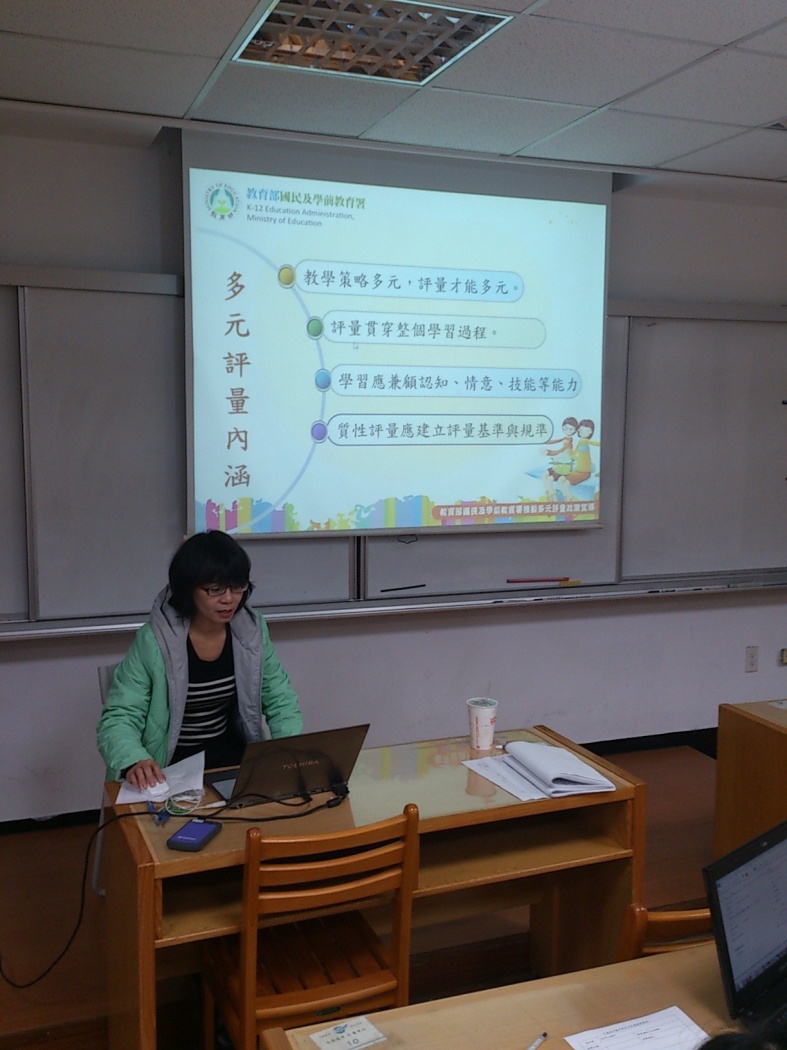 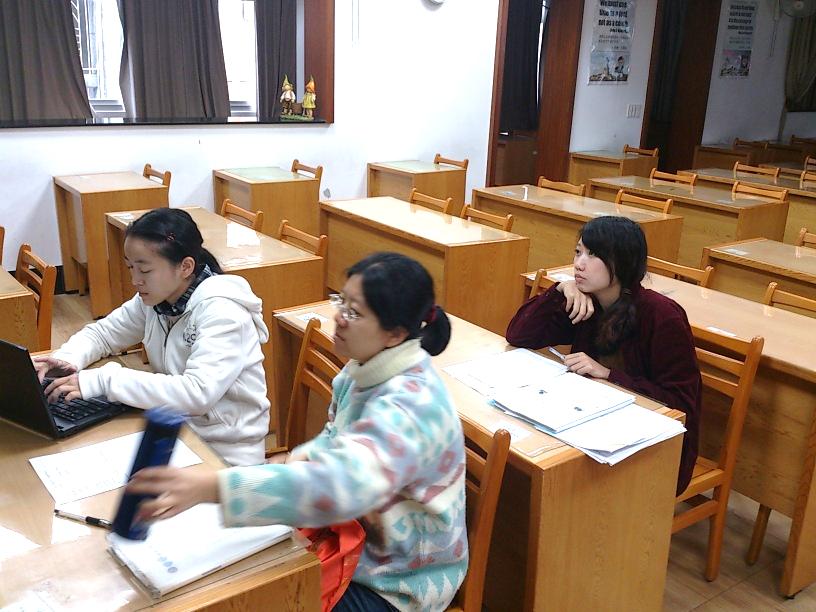 圖一、曉蓉老師進行討論前的引導      圖二、老師分組討論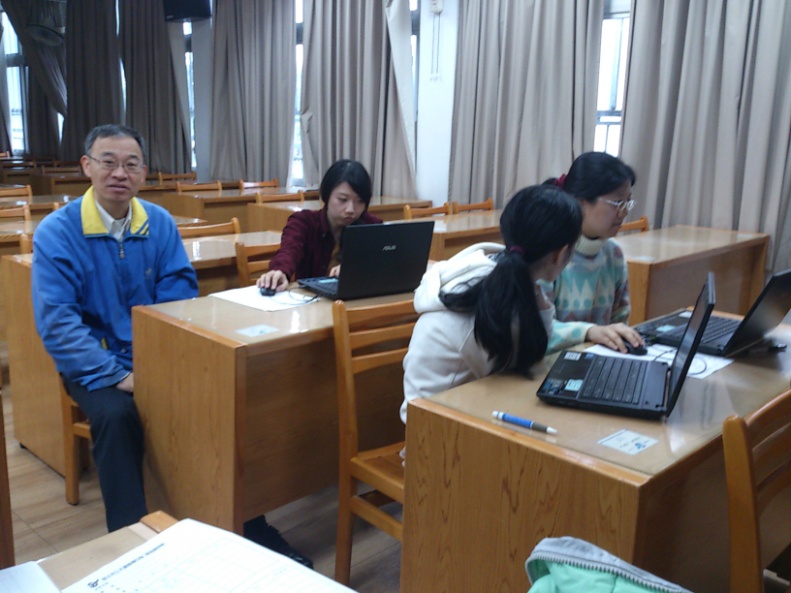 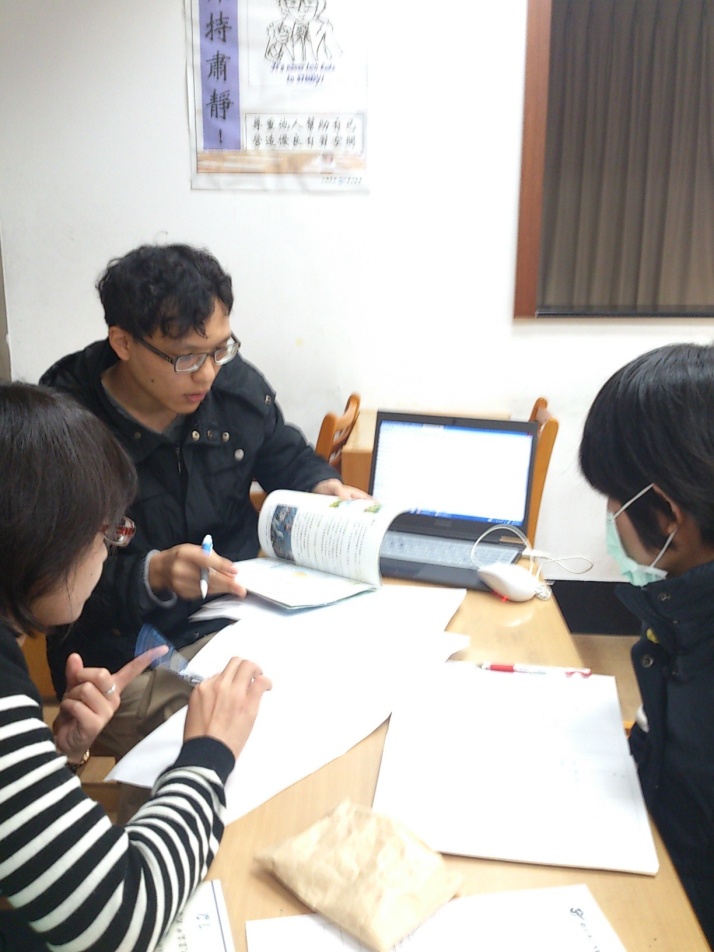 圖三、各科老師討論圖四、地理科討論